- «Предложение» – рекомендация гражданина по совершенствованию деятельности МБДОУ д/с №70;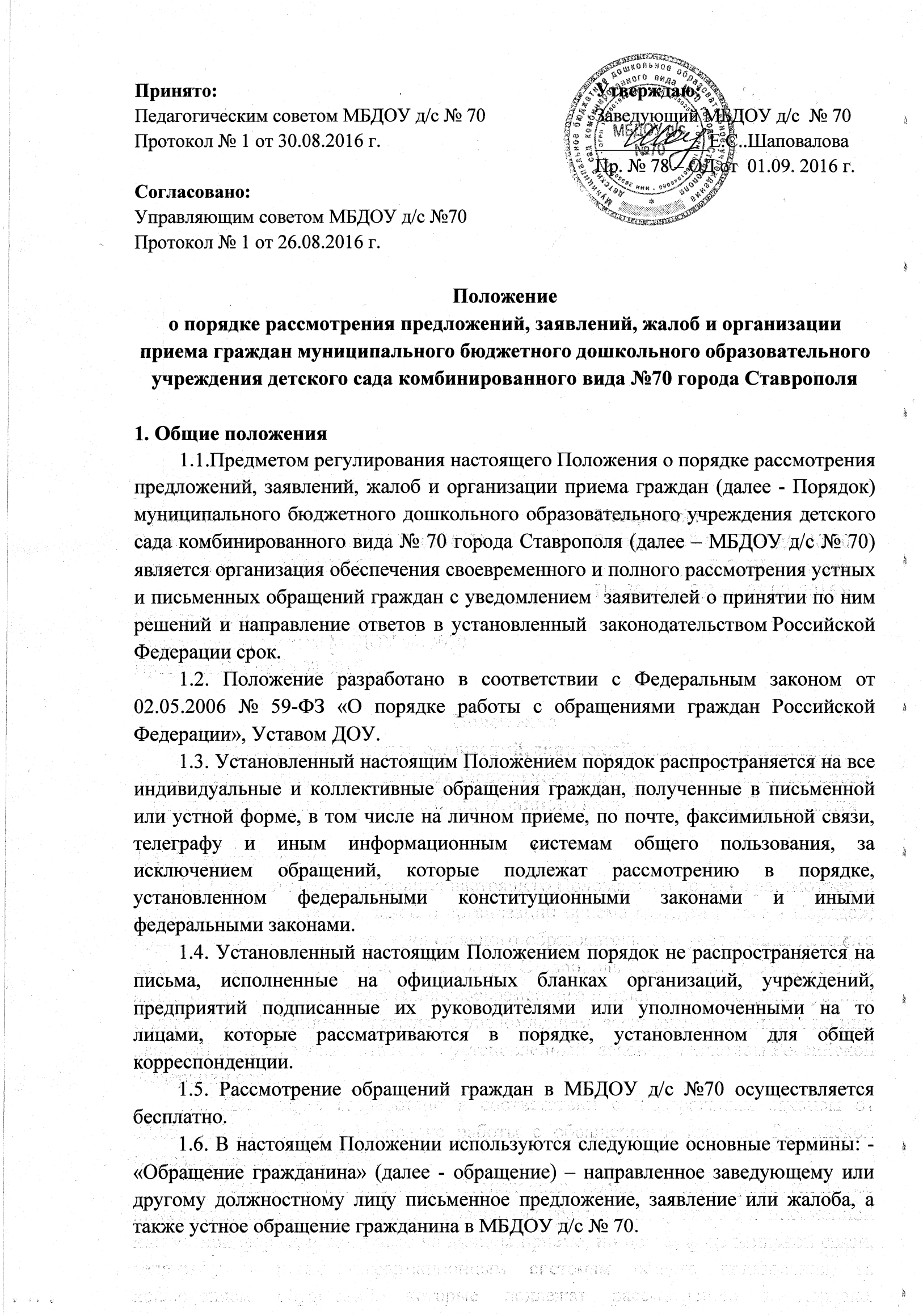  - «Заявление» – просьба гражданина о содействии в реализации его прав и свобод или прав и свобод других лиц, либо сообщение о нарушении законов и иных нормативных правовых актов, недостатков в работе детского сада и должностных лиц, либо критика деятельности МБДОУ д/с №70  и должностных лиц; - «Жалоба» – просьба гражданина о восстановлении или защите его нарушенных прав, свобод или законных интересов либо прав, свобод или законных интересов других лиц; - «Должностное лицо», постоянно, временно или по специальному полномочию осуществляющее функции представителя МБДОУ д/с №70, либо выполняющее организационно-распорядительные, административно-хозяйственные функции в детском саду. 1.7. Обращение может быть коллективным, если оно подписано двумя или более авторами, либо поступившее от имени коллектива юридического лица. Коллективным считаются также обращения, подписанные членами одной семьи.2.Требования к Порядку информирования граждан о рассмотрении обращений2.1. Сведения о месте нахождения МБДОУ д/с №70, почтовом адресе для направления обращений, о справочных телефонных номерах и адресе электронной почты для направления обращений размещены на официальном сайте МБДОУ д/с №70 в сети Интернет.2.2.На официальном сайте МБДОУ д/с №70, в средствах массовой информации, на информационных стендах МБДОУ д/с №70 размещена следующая информация:- место нахождения МБДОУ д/с №70;- номера телефонов для справок, адреса электронной почты, адреса официального сайта МБДОУ д/с №70;- порядок обжалования решений и действий (бездействия) должностных лиц МБДОУ д/с №70 в рамках рассмотрения и по результатам рассмотрения обращения;- извлечения из нормативных правовых актов, регламентирующих работу с обращениями граждан.2.3. Для получения информации о порядке рассмотрения обращений граждане обращаются:- лично в МБДОУ д/с №70;- по телефону;- в письменном виде почтой в МБДОУ д/с №70;- электронной почтой в МБДОУ д/с №70.3. Регистрация обращений граждан 3.1. Гражданин в своем письменном обращении в обязательном порядке указывает либо наименование учреждения, в которое направляет письменное обращение, либо фамилию, имя, отчество соответствующего должностного лица, либо должность соответствующего лица, а также свои фамилию, имя, отчество (последнее – при наличии), почтовый адрес, по которому должны быть направлены ответ, уведомление о переадресации обращения, излагает суть предложения, заявления или жалобы, ставит личную подпись и дату. 3.2. В случае необходимости в подтверждение своих доводов гражданин прилагает к письменному обращению документы и материалы либо их копии.3.3. Все поступающие в МБДОУ д/с №70 письменные обращения граждан принимаются, учитываются и регистрируются в течение трех дней с момента поступления. 3.4. Регистрация обращений осуществляется централизовано делопроизводителем. Двойная регистрация обращений граждан в ДОУ не допускается. Регистрационный индекс указывается в отметке о регистрации, которая проставляется в нижнем правом углу обращения гражданина. 3.5. Для регистрации письменных обращений граждан используется журнал регистрации обращений граждан. 3.6. Письма граждан с пометкой «лично» после прочтения адресатом, в случае, если в них ставятся вопросы, требующие официальных ответов, передаются на регистрацию в установленном порядке. 3.7. Зарегистрированные в установленном порядке обращения граждан передаются заведующему на рассмотрение.4. Рассмотрение обращений граждан 4.1. Письменные обращения, содержащие вопросы, решение которых не входит в компетенцию МБДОУ д/с №70, подлежат пересылке в течение 7 дней со дня их регистрации в соответствующий орган, в компетенцию которого входит решение поставленных в обращении вопросов, с уведомлением гражданина о переадресации его обращения.4.2. Обращение, поступившее в МБДОУ д/с №70, подлежит обязательному рассмотрению. 4.3. Письменные обращения граждан рассматриваются заведующим самостоятельно. 4.4. Запрещается направлять жалобу на рассмотрение должностному лицу, решение или действие (бездействие) которого обжалуется.4.5. Письма (телеграммы) граждан рассматриваются заведующим в течение 30 дней со дня их регистрации в МБДОУ д/с №70. В исключительных случаях заведующий вправе продлить срок рассмотрения обращения, но не более чем на 30 дней, уведомив гражданина, направившего обращение, о продлении срока его рассмотрения. 4.6. В случае необходимости заведующий вправе обращаться в организации, учреждения и предприятия, а также органы местного самоуправления и др. с требованием о предоставлении документов и материалов, необходимых для рассмотрения обращения гражданина, за исключением документов, материалов, содержащих государственную или охраняемую государством тайну, для которых установлен особый порядок предоставления.4.7. Письма граждан считаются разрешенными, если рассмотрены все поставленные в них вопросы и даны ответы заявителям. 4.8. Ответы должны быть аргументированными, содержать конкретную и четкую информацию по всем вопросам, поставленным в обращении граждан, по возможности, со ссылкой на нормы законодательства Российской Федерации. Если в удовлетворении обращения гражданина отказано, ответ должен содержать четкое разъяснение порядка обжалования принятого решения с указанием органа или должностного лица, которому может быть направлена жалоба. Если дается промежуточный ответ, то указывается срок окончательного решения поставленного вопроса. Ответы, подготовленные на основании правовых документов, должны содержать реквизиты этих документов с указанием даты и наименования. 4.9. Ответы на обращения граждан оформляются на бланке письма МБДОУ д/с №70 , подписываются заведующим или уполномоченным на то лицом, и направляются по адресу, указанному в обращении гражданина. Ответ на коллективное обращение отправляется на имя первого подписавшего его лица, если в письме не оговорено конкретное лицо, кому надлежит дать ответ. Ответ на обращение, поступившие в МБДОУ д/с №70  по информационным системам общего пользования, направляется по почтовому адресу, указанному в обращении.4.10. На втором экземпляре ответа заявителю в левом нижнем углу указывается фамилия и подпись исполнителя, номер его служебного телефона, а также, при необходимости, проставляются визы руководителей, участвующих в подготовке ответа, с расшифровкой фамилии5. Порядок рассмотрения отдельных обращений5.1. Обращения граждан, поступившие в МБДОУ д/с №70 из средств массовой информации, рассматриваются в порядке и сроки, предусмотренные настоящим Положением. 5.2. В случае если в письменном обращении не указана фамилия гражданина, направившего обращение и почтовый адрес по которому должен быть направлен ответ, ответ на обращение не дается, а заведующим принимается решение о прекращении рассмотрения обращения.5.3. Если в указанном обращении содержатся сведения о подготавливаемом, совершаемом или совершенном противоправном деянии, а также о лице, его подготавливающим, совершающем или совершившем, обращение подлежит направлению в государственный орган в соответствии с его компетенцией.5.4. Обращение, в котором обжалуется судебное решение, возвращается гражданину, с разъяснением порядка обжалования данного судебного решения. 5.5. При получении письменного обращения, в котором содержатся нецензурные, оскорбительные выражения, угрозы жизни, здоровью или имуществу должностного лица, а также членов его семьи, заведующий МБДОУ д/с №70 вправе оставить обращение без ответа по существу поставленных в нем вопросов и сообщить гражданину, направившему обращение, недопустимости злоупотребления правом. Решение об отказе рассмотрения обращения и направлении сообщения заявителю о недопустимости злоупотребления правом принимается и подписывается заведующим. 5.6. В случае если текст письменного обращения не поддается прочтению, обращение не подлежит направлению на рассмотрение и ответ на него не дается. Решение об отказе рассмотрения обращения, если фамилия и почтовый адрес заявителя поддаются прочтению, принимаются и подписываются заведующим. 5.7. Обращения граждан, поступившие от одного и того же лица по одному и тому же вопросу, если со времени подачи первого обращения истек установленный настоящим Положением срок рассмотрения или заявитель не согласен с принятым по его обращению решением, считаются повторными. Не считаются повторными обращения одного и того же заявителя, но по разным вопросам, а также многократные – по одному и тому же вопросы в случае, если причины, по которым ответ по 5 существу поставленных в обращении вопросов не мог быть дан, в последующем были устранены, гражданин вправе направить обращение заведующему МБДОУ д/с №70. 5.8. В случае если в письменном обращении гражданина содержится вопрос, на который ему многократно давались письменные ответы по существу в связи с ранее направленными обращениями, и при этом в обращении не приводятся новые доводы или обстоятельства, заведующий вправе принять решение о безосновательности очередного обращения и прекращения переписки с гражданином. О данном решении уведомляется гражданин направивший обращение. 5.9. В случае если ответ по существу поставленного вопроса в обращении не может быть дан без разглашения сведений, составляющих охраняемую федеральным законом тайну, гражданину, направившему обращение, сообщается о невозможности дать ответ по существу в связи с недопустимостью разглашения указанных сведений.6. Права и гарантии безопасности гражданина в связи с рассмотрением его обращения 6.1. При рассмотрении обращения в МБДОУ д/с №70гражданин имеет право: 6.1.1.Представлять дополнительные документы и материалы либо обращаться с просьбой об их истребовании. 6.1.2.Знакомится с документами и материалами, касающимися рассмотрения обращения, если это не затрагивает права, свободы и законные интересы других лиц, или если в указанных документах и материалах не содержатся сведения, составляющие государственную или иную охраняемую федеральным законом тайну. 6.1.3.Получать письменный ответ по существу поставленных в обращение вопросов, уведомление о переадресации письменного обращения в государственные органы, орган местного самоуправления, другие организации или должностному лицу, в компетенцию которых входит решение поставленных в обращении вопросов. 6.1.4.Обращаться с жалобой на принятое по обращению решение или действие (бездействия), а также с заявлением о прекращении рассмотрения обращения. 6.2 Гражданину в связи с рассмотрением его обращения в администрации гарантируется неразглашение сведений, содержащихся в обращении, а также сведений, касающихся частной жизни гражданина, без его согласия. Не является разглашением сведений, содержащихся в обращении, направление письменного обращения в органы местного самоуправления, в компетенцию которых входит решение поставленных в обращении вопросов.7. Организация работы по личному приему граждан7.1. Личный прием граждан в МБДОУ д/с №70 проводится заведующим или исполняющим обязанности заведующего. Информация об установленных для приема днях и часах помещается на информационный стенд с целью доведения до сведения населения.7.2. При личном приеме гражданин предъявляет документ, удостоверяющий его личность.7.3. По вопросам, не входящим в компетенцию заведующего МБДОУ д/с №70, гражданину рекомендуется обратиться в соответствующие органы, учреждения, организации. 7.4. Содержание устного обращения заносится в журнал регистрации приема граждан. В случае если изложенные в устном обращении факты и обстоятельства являются очевидными и не требуют дополнительной проверки, ответ на обращение с согласия гражданина может быть дан устно в ходе личного приема, о чем делается запись в журнале регистрации приема граждан. В остальных случаях дается письменный ответ по существу поставленных в обращении вопросов. 7.5. Письменное обращение, принятое в ходе личного приема, регистрируется и рассматривается в порядке, установленным настоящим Положением. 7.6. В ходе личного приема гражданину может быть отказано в дальнейшем рассмотрении обращения, если ему ранее был дан ответ по существу поставленных в обращении вопросов. 8. Работа с обращениями, поставленными на контроль. 8.1. Обращения, в которых содержатся вопросы, имеющие большое общественное значение, сообщаются о конкретных нарушениях законных прав и интересов граждан, как правило, ставятся на контроль. 8.2. На контрольных обращениях ставятся пометки «КОНТРОЛЬ» или «К» и «ПОДЛЕЖИТ ВОЗВРАТУ». 8.3.Если в обращениях государственных органов содержатся просьбы проинформировать их о результатах рассмотрения обращений граждан, то исполнитель готовит ответ и им. Ответы подписываются заведующим. Заведующий вправе предложить исполнителю продолжить работу с проведением проверок или отменить. 8.4. Обращение считается исполненным и снимается с контроля, если рассмотрены все поставленные в нем вопросы, приняты необходимые меры, заявителям дан ответ. 8.5. Письменные обращения, на которые даются промежуточные ответы, с контроля не снимаются. Контроль завершается только после вынесения и принятия, исчерпывающих мер по разрешению предложения, заявления, жалобы. Решение о снятии с контроля принимает заведующий МБДОУ д/с №70.9. Контроль за соблюдением порядка рассмотрения обращений 9.1.Делопроизводитель в пределах своей компетенции осуществляет контроль за соблюдением порядка рассмотрения обращений, анализирует содержание, поступающих обращений и информирует заведующего МБДОУ д/с №70 о нарушениях исполнительской дисциплины. 9.2. Заведующий МБДОУ д/с №70: -обеспечивает объективное, всестороннее и своевременное рассмотрение обращения, в случае необходимости, и с участием гражданина, направившего обращения; -имеет право создать комиссию по рассмотрению обращения гражданина, принять решение о рассмотрении обращения с выездом на место; -запрашивает необходимые для рассмотрения обращения документы и материалы в других органах и у других предприятий и организаций города, за исключением судов, органов дознания и органов предварительного следствия; -принимает меры по своевременному выявлению и устранению причин нарушения прав, свобод и законных интересов граждан и меры, направленные на восстановление или защиту нарушенных прав, свобод и законных интересов гражданина; -дает письменные ответы по существу поставленных в обращении вопросов; -уведомляет гражданина о направлении его обращения на рассмотрение в другой орган или другие предприятия и организации города в соответствии с их компетенцией; 9.3. Лица, виновные в нарушении порядка рассмотрения обращений граждан, изложенного в настоящем Положении, несут ответственность, предусмотренную законодательством РФ. 10 Хранение материалов по обращениям граждан10.1.Делопроизводитель МБДОУ д/с №70: - осуществляет хранение и использование в справочных и иных целях предложений, заявлений и жалоб граждан; - несет ответственность за сохранность документов по обращениям граждан. 10.2.Предложения, заявления, жалобы граждан и документы, связанные с их рассмотрением хранятся в организации 5 лет, предложения, письма творческого характера, о серьезных недостатках и злоупотребления – постоянно. В случае неоднократного обращения гражданина пятилетний срок хранения исчисляется с момента регистрации последнего обращения. Срок хранения журнала регистрации обращений граждан – 5 лет, журнала личного приема граждан – 3 года после их окончания. 10.3.По истечении установленных сроков хранения, документы по предложениям заявлениям и жалобам граждан подлежат уничтожению